Time Spent Streaming Rose By 57% in Q3Conviva reports that television viewers spent 57% more time streaming last quarter, compared to the same period in 2019, and smart TVs doubled their share of viewing minutes. Roku had a 47.7% share among streaming devices, followed by Amazon Prime Video at 27.6%.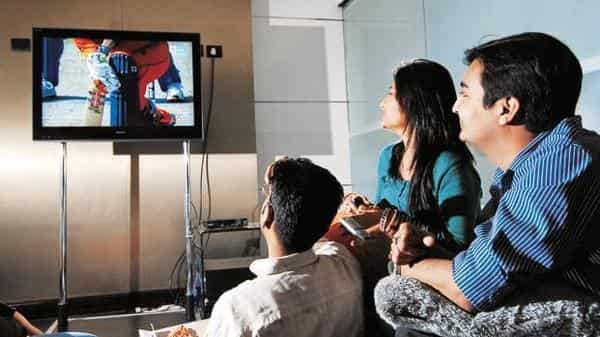 Next TV/Broadcasting+Cable 10.29.20https://www.nexttv.com/news/3q-streaming-up-57-says-conviva-reportImage credit:https://images.livemint.com/img/2019/03/26/600x338/dth_tv_rates-kJDH--621x414@LiveMint_1553616500565.jpg